SREDA, 15. 4.GEO 8. CPozdravljeni, učenci!Najprej preverite rešitve križanke o Angloameriki.VODORAVNO: Zalivski, novi svet, tornado, pašna, Niagara, prerija, Labradorski, Osrednje, Texas, sekvoja, mulati, pas rje, Dolina smrtiNAVPIČNO: Indijanci, Kolorado, tundra, Silicijeva, celinsko, tajga, Aljaska, rezervati, Ontarijsko, agrumi, Misisipi, Cleveland, rančNAVODILA ZA DANAŠNJE DELODanes boste spoznali nekatere značilnosti Latinske Amerike.V UČBENIKU, str.78 – 80, PREBERITE BESEDILO IN SI OGLEJTE FOTOGRAFIJE.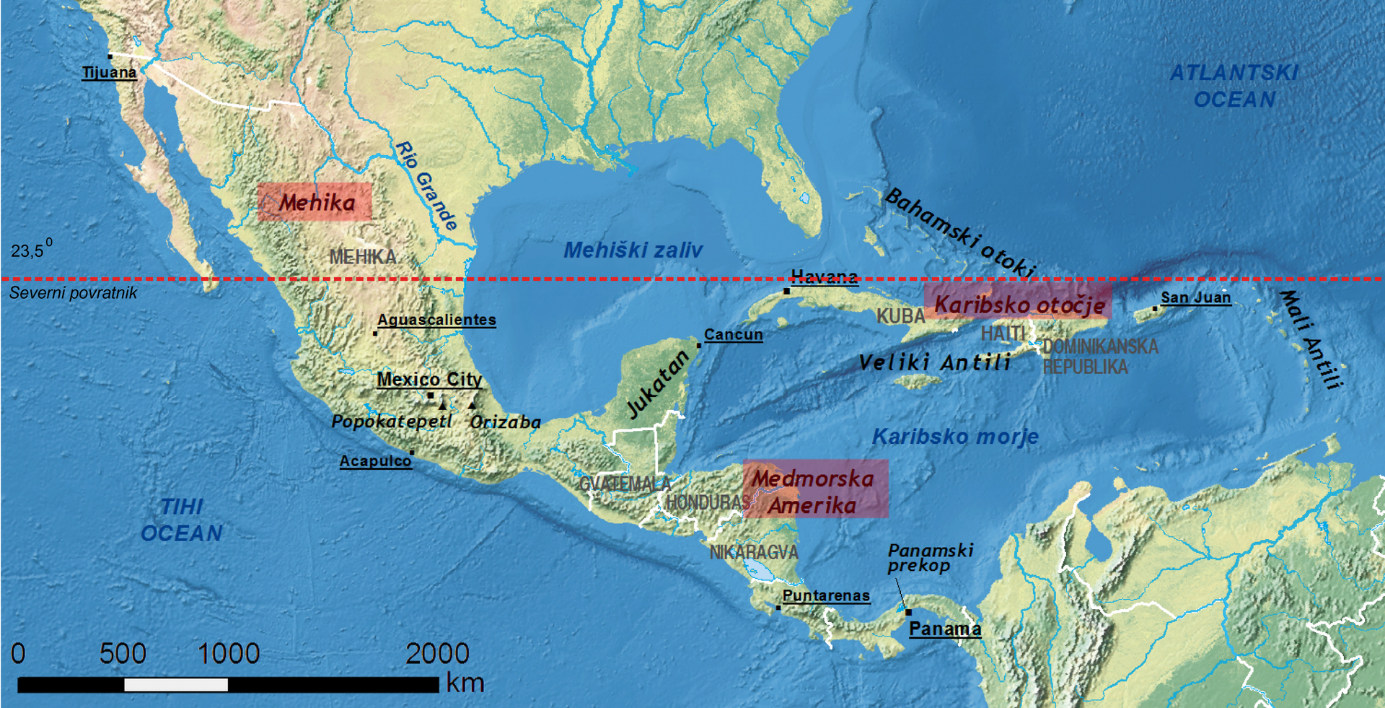 V zvezek zapišite naslov LATINSKA AMERIKA.Zapišite odgovore na spodnja vprašanja.1. Kako delimo Latinsko Ameriko (na katera dva velika dela)?2. S pomočjo atlasa, str. 146 – 147 oz. zgornje karte zapiši imena držav Srednje Amerike.3. Oglej si lego Latinske Amerike (zgoraj na karti lahko ugotoviš, da Srednjo Ameriko prečka severni povratnik) in opiši pogoje za poselitev v Latinski Ameriki.4. Navedi nekaj skupnih značilnosti, ki jih imajo države Latinske Amerike (učb., 78 – 79).Naslednji ponedeljek bomo uro izvedli v spletni klepetalnici zoom.Lepo vas pozdravljam,učiteljica Andreja